demande D’inscription ou de radiation des listes électoralesELECTIONS PROFESSIONNELLES DU 2 au 8 DECEMBRE 2022La modification des listes électorales (ajout ou retrait) n’est désormais possible que dans un seul cas de figure : si la qualité d’électeur a été acquise ou perdue après le 13 octobre 2022 (mutation, radiation, recrutement, renouvellement ou fin de contrat…)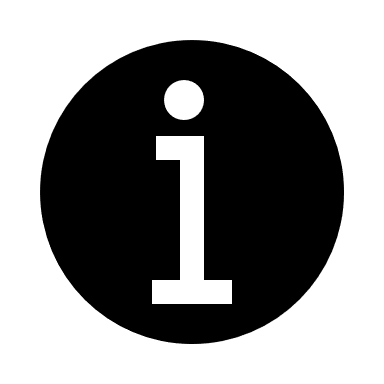 Article 33 du décret n° 2021-571 du 10 mai 2021 relatif aux comités sociaux territoriaux et article 10 du décret n°89-229 du 17 avril 1989 relatif aux commissions administratives paritaires des collectivités territoriales et de leurs établissements publics : « Aucune modification n'est alors admise sauf si un événement postérieur et prenant effet au plus tard la veille du scrutin entraîne, pour un agent, l'acquisition ou la perte de la qualité d'électeur. »Pour formuler une demande, il convient de compléter et retourner le formulaire ci-joint.IMPORTANT :La demande devra obligatoirement être accompagnée de l’arrêté ou de l’acte justificatif. A défaut elle sera rejetée.Elle devra être signée par l’autorité territoriale et retournée par mail au plus tard le 30 novembre 12h à : electionspro@cdg38.frToute demande reçue après cette échéance ne sera pas traitée.Demande d’inscription ou de radiation des listes électoralesNom de la collectivitéRéférent-en charge de la demande Nom-Prénom : Ligne directe : Mail :Nom-Prénom : Ligne directe : Mail :Votre demande concerne Inscription RadiationListe électorale concernée CST CAP A CAP B CAP CCivilité agentNom usuelNom de naissancePrénomDate de naissance Date d’entrée de l’agent dans la collectivité ou date de modification de sa situationCatégorie statutaire  CATEGORIE A CATEGORIE B CATEGORIE C CATEGORIE A CATEGORIE B CATEGORIE CFilièreCadre d’emploiGradeStatut  Stagiaire Titulaire Contractuel droit public  Contractuel droit privéPosition Activité  Détachement  Congé parental Congé de présence parentale DisponibilitéVille de naissanceAdresse personnelleCode postal et VilleObservations éventuelles pour le CDGVisa de l’Autorité Territoriale (ou de son représentant)Date : Signature :Retour CDG sur la demande Acceptée le :  Rejetée le : Motif :